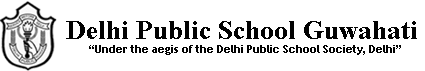 COMPETENCY BASED QUESTIONCLASS -XISUBJECT- HISTORYREVISION FOR HALF-YEARLY EXAMINATIONWhich one of the following was the earliest language of Mesopotamia ?AkkadianSumerianHebrewAramaicIdentify the incorrect statement from the following options.Public Bath was a striking feature of Roman Urban life.Water was a sacred element for the Romans.Rural populations enjoyed a higher level of entertainment.Public Bath was also tried to be introduced in Iran.      3.Two statements are given in the question below as Assertion (A) and Reasoning (R).            Read the statements and choose the apprropriate option.Assertion (A) : The division of labour is a mark of urban in Mesopotamia.Reason (R) : In such a system some people give commands that other obey.Both A and R are true, and R is the correct explanation of A.Both A and R are true, but R is not the correct explanation of A.A is true but R is false.A is false but R is true.4  Choose the correct pair from the following optionsEnmerkar – Ruler of UrMediterranean sea – Heart of Roman empireYasa- Courier system of Genghis KhanTemujin – Father of Genghis Khan          5. Choose the correct chronological pair from the following options                A. The first written Mesopotamian tablets – 3200 BCE.               B. The first Roman emperor – 25 BCE.               C. Birth of Genghis Khan – 1162 A.D               D. Organisation of quriltai – 1205 A.D          6. Define the term Republic .    7. Define the term Yasa.    8. What is the meaning of Mesopotamia ?   9. What do you mean by Principate ?   10. Why was trade so significant to the Mongols ?    11. Read the following passage and answer the following questions                                                The Seal – An Urban ArtefactIn India, early stone seals were stamped. In Mesopotamia until the end of the first millennium BCE, Cylindrical stone seals, pierced down the centre, were fitted with a stick and rolled over wet clay so that a continuous picture was created. They were carved by very skilled craftsmen, and sometimes carry writing; the name of the owner, his god, his official position etc. A seal could be rolled on clay covering the string knot of a cloth package or the mouth of a pot, keeping the contents safe. When rolled on letter written on a clay tablet, it became a mark of authenticity. So the seal was the mark of a city dweller’s role in public life.Which type of materials was used to make seals ?                                   1What were the various types of seals ?                                                      1Who carved these seals ? Write a few features of these seals              2Short Answer QuestionHow does epic of Gilgamesh remind us of Mesopotamian cities.                                 3Discuss any three legacy of the Roman Empire.                                                         3Why did Genghis Khan unite the Mongol tribes into a new social and military group? 3Map Work0n the outline map of the world mark the following placesMari, Babylon, Constantinople, Antioch, Nishapur, Bukhara.                                                           **************